                                               The Work Place.  The Study Place.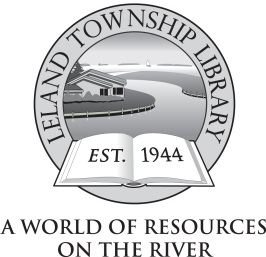                                            The Reading Place.  The Movie Place.                           The Research Place.  The Story Place.  The Learning Place.   How is the Leland Township Library YOUR PLACE?November 15, 2014     Dear Library Patron,The Leland Library is a vital, well-run organization that serves as an intellectual and social center for residents and visitors alike.  You know that because you are one of the 37,500 patrons who used the library last year.  You also know our staff does an outstanding job, and our volunteers (who donate over 7500 work hours each year) are a big part of what makes us unique and so important to our community.What you might not know is that local taxes provide only 56% of our annual operating budget, and we need your help to provide general operating funds.  The Friends of the Leland Library work to secure the private support that makes up the difference.  Donations to the Friends Annual Fund have provided help with:Our dynamic and robust collection of new books, magazines, movies, and digital mediaTechnology staff who provide in-house assistance with your tablets, computers and phones as well as keeping our library technology consistent with the 21st centuryPublic access computers and WIFI accessEarly childhood and family programmingEducational classes and seminarsMaintenance and caretaking of our beautiful building and groundsThis year’s goal is $53,000, and thanks to several generous donors we have a good start.  Please join with us; you’ll make a difference and help boost library operations.  Your support will help position us to provide the quality library materials and service you deserve.  We’ve enclosed a donation form and envelope for your convenience.  We hope you’ll use it; but if you prefer, we have an on-line donation form on our website (www.lelandtownshiplibrary.michlibrary.org) or you can scan the QR code below and go directly to our website.  Become a part of a community of friends.  Make a difference--support the library.Jay Littell				Sharon Stein				Susann SchabergPresident				Secretary				Treasurer                                the Friends of Leland township library is a 501c(3) organization.                         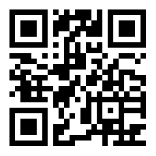 